Учимся решать задачиОдна из проблем учеников начальной школы неумение решать математические задачи. «Если хотите научиться решать задачи, то решайте их!» — говорил известный математик Д. Пойя. Для того, чтобы решение задач по математике не составляло много трудностей, необходимо усвоить алгоритм решения простых задач. Алгоритм прост. Попробую просто и объяснить…Первое, разделить условие от вопроса. Второе, найти в задаче ключевые слова/данные, которые будут нужны для решения. Третье, усвоить понятие «целое» и «часть». А, главное, определить какое данное показывает «целое», какое -«часть». Четвертое, изобразить на схеме все данные. Теперь решаем….Например, неизвестно целое. Как найти «целое»? Сложить части. Объясняем ребенку: ты хочешь построить целый домик из конструктора. Что нужно сделать? Сложить части: стены, окошки, крышу и т.д. И в задаче также, чтобы найти «целое», надо «части» сложить. А если необходимо найти «часть», надо из «целого» вычесть»  известную «часть». Вот и весь принцип. Приведу несколько примеров….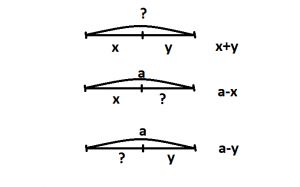 Задача № 1 «На стоянке было 7 грузовиков. Вечером приехало еще 3 грузовика. Сколько всего грузовиков на стоянке?» Итак, следует узнать сколько было, то есть «целое» («целое» — самое большое число), значит мы складываем две части….Задача № 2. На столе стояло 7 чашек. Из них 3 чашки красные, остальные белые. Сколько белых чашек стояло на столе?» У нас известно «целое» — было 7 чашек. Найти нужно «часть», значит из «целого» вычитаем «часть»……Задача № 3. «В трамвае ехало 10 человек. На остановке вышли 7 человек. Сколько человек осталось в трамвае?». Итак, сказано, что было — 10, это «целое». Находим «часть» — из «целого» вычитаем «часть»…..Задача № 4. «Из папки взяли 5 листов бумаги. В ней осталось 4 листа. Сколько всего листов бумаги было в папке?». Слово «всего» указывает нам, что неизвестно «целое». Чтобы найти «целое», складываем «части»…..Задача № 5. «Мама купила на рынке 10кг овощей. Из них  картошки,  свёклы и несколько килограммов лука. Сколько килограммов лука купила мама?»  овощей — это «целое», дано ТРИ части. Известные «части» 5 и 4. Чтобы найти «часть», надо из «целого» вычесть «части». 10-5-4. Есть и другой способ. Сложим сначала известные «части» 5+4, затем из «целого» вычитаем известные «части». 10-(5+4)….Конечно, существуют другие виды задач, которые решаются по другому алгоритму. О них мы поговорим позже.Рекомендую прочитать:Интернет-урок по математике…Решаем задачи по математике (2…Как быстро считать в уме?Олимпиада по математике (1 класс)Онлайн-подготовка к ЕГЭ по…